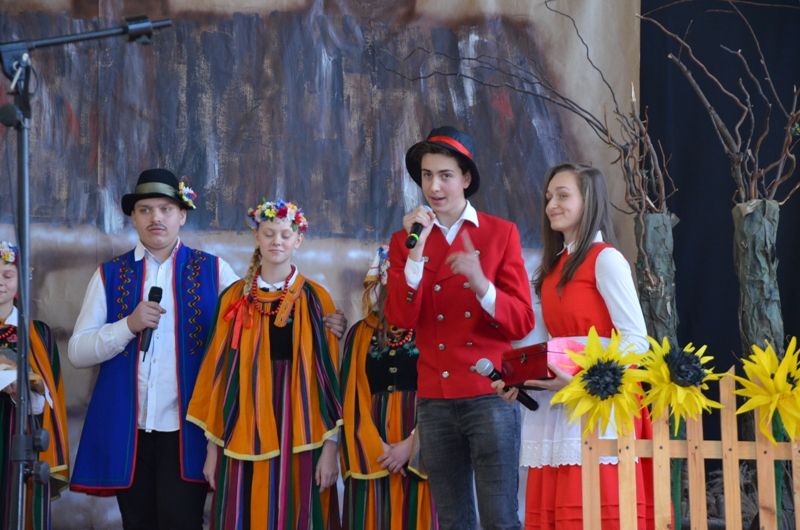 GOŚCIE Z WIELKOPOLSKI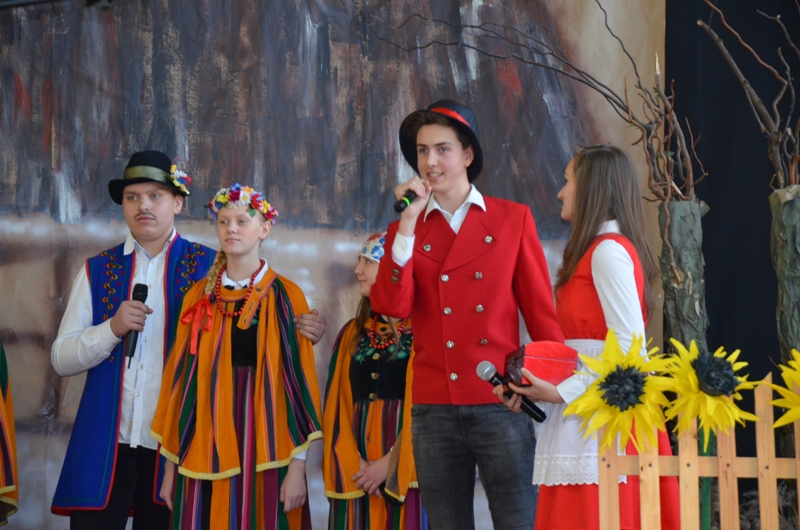 